CAS Internship ProgramFall 2020 Class Visits - Asynchronous Class Embeddable Content Dear students, Please take a look at the materials below regarding internships and experiential learning in CAS. No matter your major, there are opportunities available to you that will help you develop skills essential to life after UVM. More information can be found at http://go.uvm.edu/intern. CAS Internship Program Overview – video (3:48, Sophia Trigg)[Link: https://web.microsoftstream.com/video/6fe6a970-c9b4-477f-a4bc-e4490aa14e3a [Embed code for Blackboard: <iframe width="640" height="360" src="https://web.microsoftstream.com/embed/video/6fe6a970-c9b4-477f-a4bc-e4490aa14e3a?autoplay=false&amp;showinfo=true" allowfullscreen style="border:none;"></iframe> To find out more about the programs and opportunities mentioned in the video, please follow these links and check out the CAS Internship Program webpage.Communities of Practice (micro-internship, cohort-style program)The Washington Center (DC) and Semester in the City (Boston)How to get credit for an internshipSummer scholarships for unpaid internshipsFor more information about experiential learning in general in CAS, please take a look at LAUNCH – CAS’s new Experiential Learning website. Need help finding something that’s right for you? Enroll in our winter term course AS-096 “How to get an internship” or email Richard.Watts@uvm.edu for 1:1 assistance. (Scroll down for JPGs of our handouts you can use on Blackboard)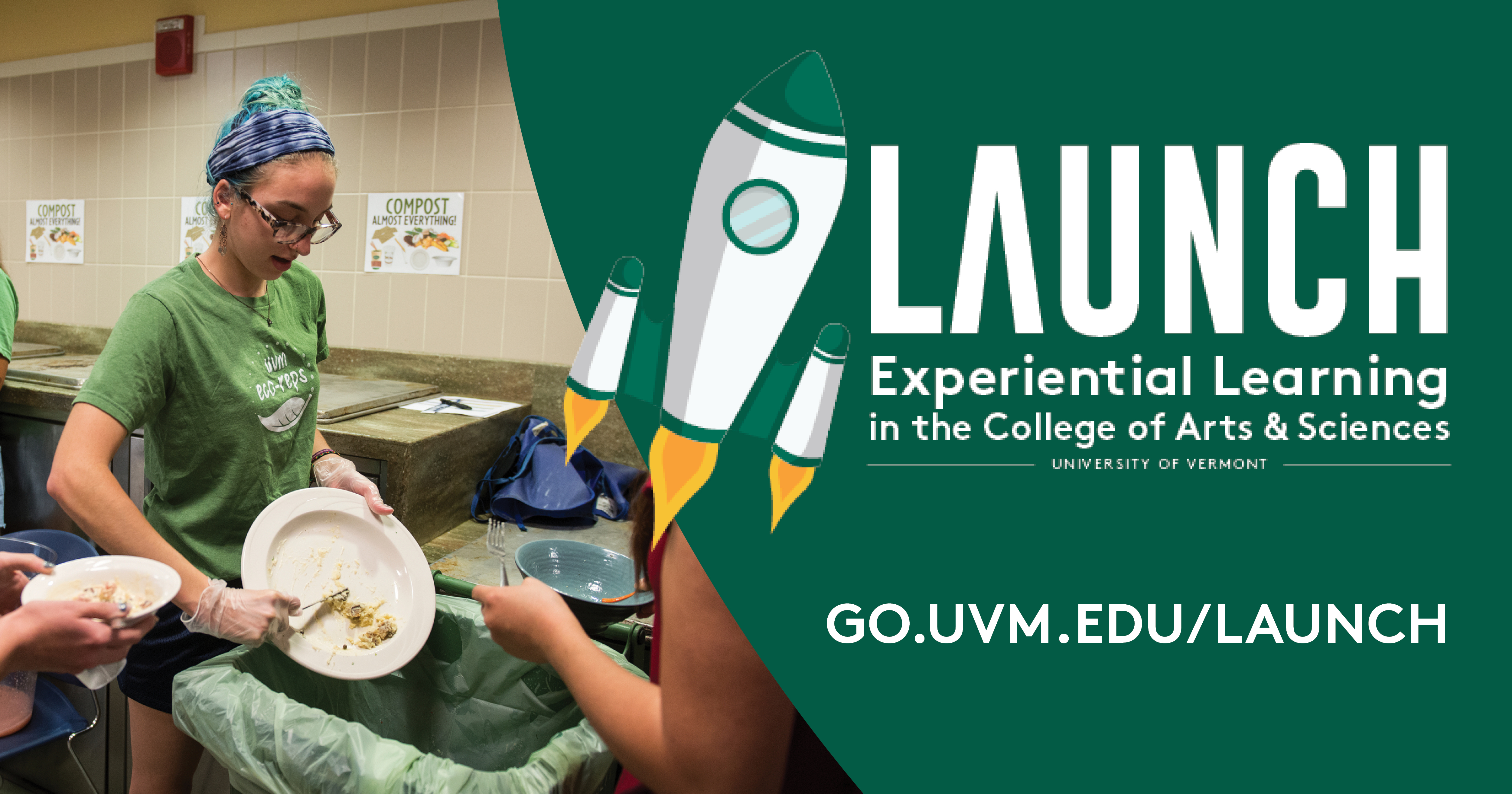 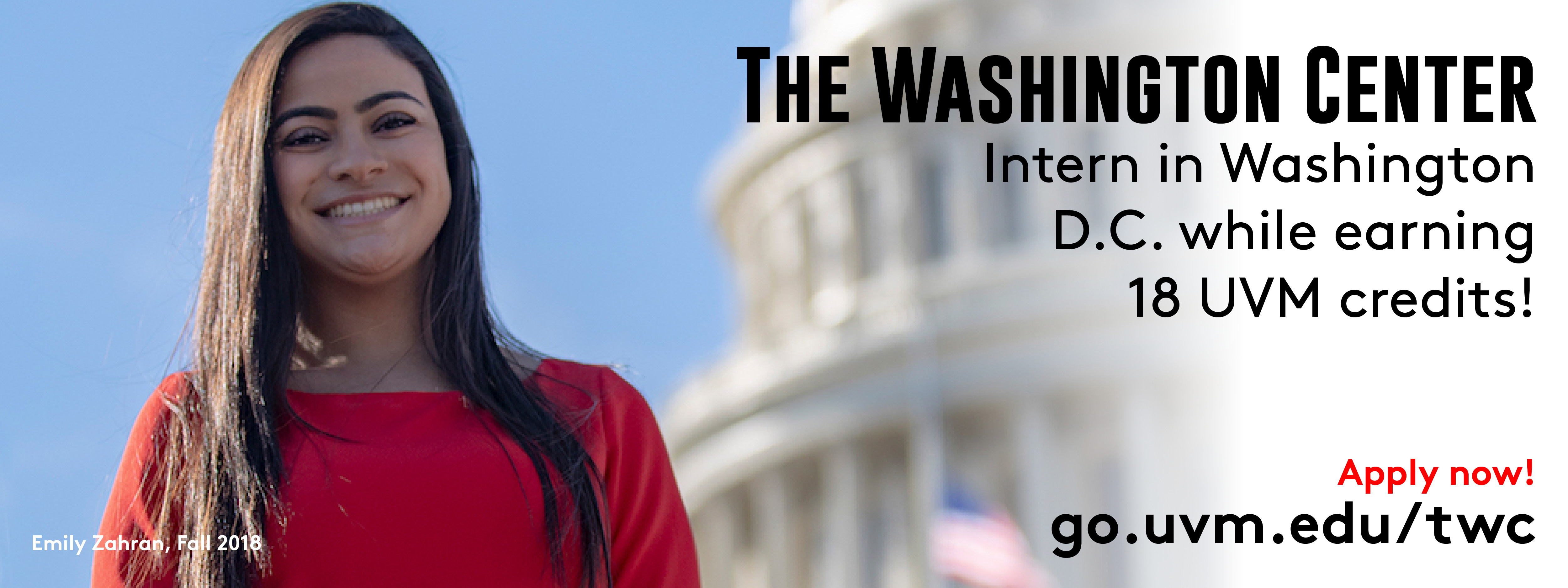 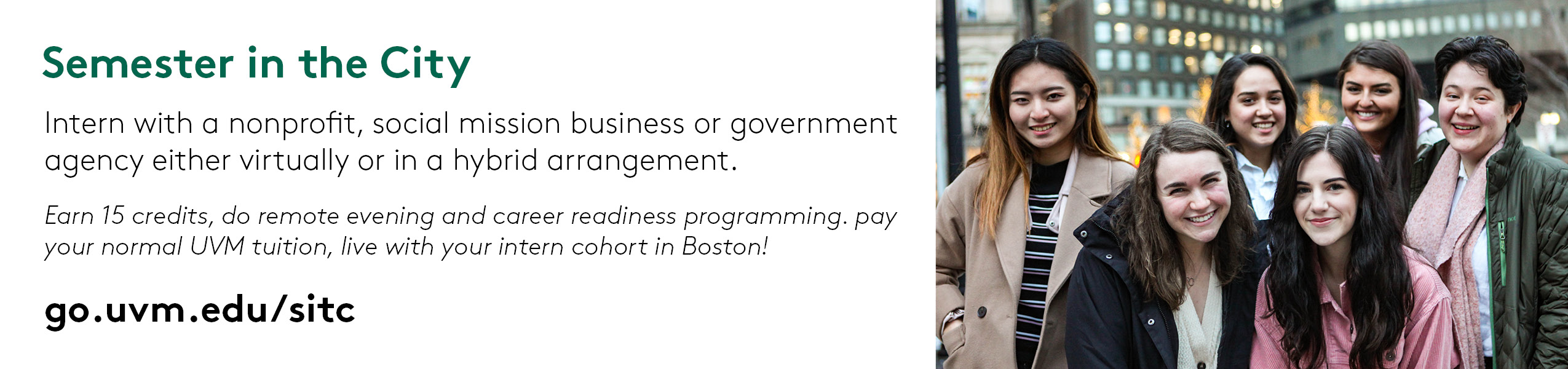 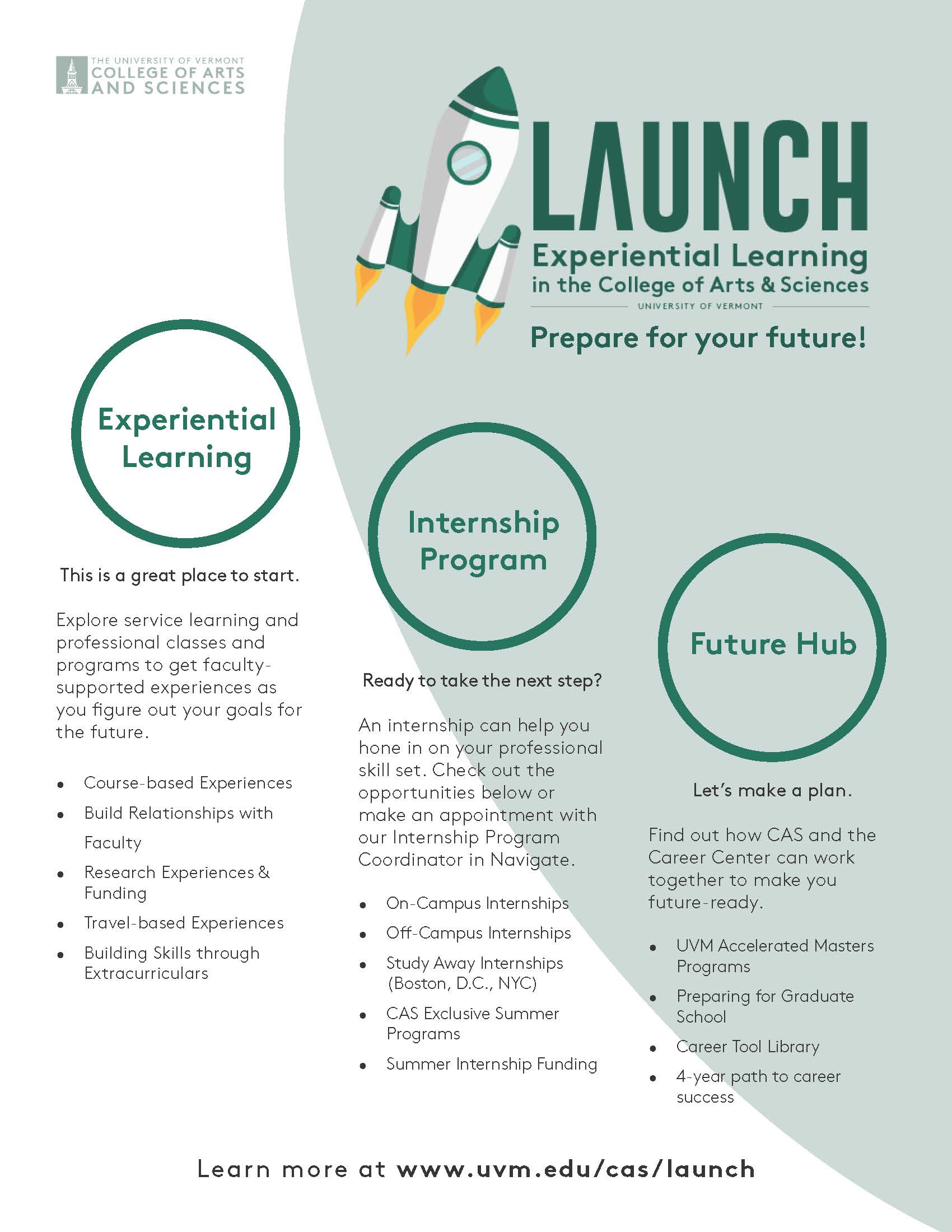 